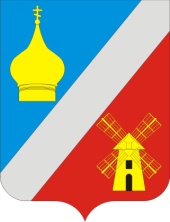 АДМИНИСТРАЦИЯФедоровского сельского поселенияНеклиновского района Ростовской областиПОСТАНОВЛЕНИЕ                      с. Федоровка«19» ноября  2015г.    		                                                         №  113Об основных направлениях бюджетной политики и основных направлениях 
налоговой политики Федоровского сельского поселения на 2016 – 2018 годыВ соответствии со статьей 1842 Бюджетного кодекса Российской Федерации и статьей 27 Решения Собрания депутатов Федоровского сельского поселения от 27.07.2007 № 81 «О бюджетном процессе в Федоровском сельском поселении», а также постановлением Администрации Федоровского сельского поселения от 22.06.2015 № 49 «Об утверждении Порядка и сроков разработки прогноза социально-экономического развития Федоровского сельского поселения и составления проекта бюджета Федоровского сельского поселения на 2016 год и на плановый период 2017 и 2018 годов»  Администрация Федоровского сельского поселения  п о с т а н о в л я е т:1. Утвердить основные направления бюджетной политики и основные направления налоговой политики Федоровского сельского поселения на 2016 – 2018 годы согласно приложению к настоящему постановлению.2. Начальнику отдела экономики и финансов Гончаровой Т.В. обеспечить разработку проекта бюджета Федоровского сельского поселения Неклиновского района на основе основных направлений бюджетной политики и основных направлений налоговой политики Федоровского сельского поселения на 2016 – 2018 годы.3. Контроль за выполнением постановления оставляю за собой.          Глава Федоровского          сельского поселения  						     В.Н.ГринченкоПриложениек постановлениюАдминистрацииФедоровского сельского поселенияот 19.11.2015 № 113ОСНОВНЫЕ НАПРАВЛЕНИЯбюджетной политики и основные направления 
налоговой политики Федоровского сельского поселения на 2016 – 2018 годы Настоящие основные направления сформированы в соответствии с основными направлениями бюджетной политики на 2016 год и на плановый период 2017 и 2018 годов, одобренными на заседании Правительства Российской Федерации 25 июня 2015 г., положениями Послания Президента Российской Федерации Федеральному Собранию Российской Федерации от 04.12.2014, Программой повышения эффективности управления общественными (государственными и муниципальными) финансами на период до 2018 года, утвержденной распоряжением Правительства Российской Федерации от 30.12.2013 № 2593-р.1. Основные итоги реализации бюджетной 
политики и налоговой политики в 2014 году и в I полугодии 2015 г.Бюджетная политика, проводимая Администрацией Федоровского сельского поселения, ориентирована на эффективное, ответственное и прозрачное управление муниципальными финансами, что является базовым условием для устойчивого развития экономики Федоровского сельского поселения и социальной стабильности.По итогам 2014 года обеспечена положительная динамика основных показателей  бюджета Федоровского сельского поселения Неклиновского района.Исполнение  бюджета  Федоровского сельского поселения Неклиновского района составило: по доходам – 12,4 млн. рублей и по расходам – 12,0 млн. рублей, что на 20,2 процента, или на 3,1 млн. рублей, ниже показателей 2013 года по доходам и на 21,9 процента, или на 3,3 млн. рублей, – по расходам. По результатам исполнения бюджета Федоровского сельского поселения сложился профицит в объеме 402,6 тыс. рублей. Среднедушевой бюджетный доход на жителя Ростовской области составил 3,3 тыс. рублей.Основными доходными источниками  бюджета Федоровского сельского поселения являлись собственные доходы. Их объем составил  11,6млн. рублей, или 93,5 процента всех поступлений в  бюджет Федоровского сельского поселения, со снижением к уровню прошлого года на 1292,2 тыс. рублей, или на 11,1 процента. Доля областной финансовой помощи в доходах  бюджета Федоровского сельского поселения продолжает снижаться. Дотации из областного бюджета в собственных доходах составили по итогам 2014 года 39,0 процентов. Бюджетная политика в сфере бюджетных расходов была направлена на решение социальных и экономических задач Федоровского сельского поселения. В 2014 году на реализацию 10 муниципальных программ Федоровского сельского поселения направлено 11,8 млн. рублей, или 98,3 процента расходов  бюджета Федоровского сельского поселения. Приоритетом являлось обеспечение населения услугами отраслей культуры и спорта, выполнение мероприятий в жилищно-коммунальном хозяйстве, дорожной сфере. На эти цели направлено 6,0 млн. рублей, что составляет 50 процентов всех расходов  бюджета Федоровского сельского поселения. В целях повышения эффективности мобилизации собственных доходов бюджета Федоровского сельского поселения реализованы мероприятия плана по повышению поступлений налоговых и неналоговых доходов, а также по сокращению недоимки в  бюджет Федоровского сельского поселения.Проведена оценка эффективности предоставленных на муниципальном уровне налоговых льгот. Все налоговые льготы признаны эффективными, поскольку имеют социальную направленность.В результате принятых мер обеспечено выполнение первоочередных задач, поставленных Губернатором Ростовской области, и продолжена реализация майских указов Президента Российской Федерации 2012 года.Просроченная задолженность по социально значимым обязательствам  бюджета Федоровского сельского поселения отсутствовала. По результатам мониторинга, проведенного финансовым управлением Неклиновского района по итогам 2014 года, пятый год подряд Федоровскому сельскому поселению присвоена высшая 1-я степень качества управления муниципальными финансами. В I полугодии 2015 г. доходы  бюджета Федоровского сельского поселения составили 6320,7 тыс. рублей, или 48,7 процентов к годовому плану. Расходы исполнены в сумме 6289,9 тыс. рублей, или 45,3 процента к годовому плану. Темп роста по сравнению с аналогичным периодом прошлого года составил по доходам и расходам соответственно 125,4 и 116,9 процента. 2. Основные цели и задачи бюджетной 
политики и налоговой политики на 2016 – 2018 годыСтратегические цели бюджетной политики обозначены основными направлениями бюджетной политики на 2016 год и плановый период 2017 и 2018 годов, одобренными на заседании Правительства Российской Федерации 25 июня 2015 г., сформулированы в Программе повышения эффективности управления муниципальными финансами на период до 2018 года в Федоровском сельском поселении утвержденной постановлением Администрации Федоровского сельского поселения от 09.06.2014 № 45.Основной целью бюджетной политики Федоровского сельского поселения является обеспечение устойчивости бюджета Федоровского сельского поселения, выполнение принятых обязательств перед гражданами, развитие человеческого капитала. В соответствии с Посланием Президента Федеральному Собранию Российской Федерации от 04.12.2014 основными направлениями бюджетной политики Российской Федерации на последующую трехлетку определены задачи по наращиванию темпов роста собственных (налоговых и неналоговых) доходов, сокращению неэффективных расходов, снижению уровня дефицита бюджета. Достижению данных целей будет способствовать укрепление налогового потенциала Федоровского сельского поселения, оптимизация бюджетных расходов, совершенствование контроля за эффективным использованием бюджетных средств.В следующем финансовом году необходимо провести полную адаптацию бюджета к новым экономическим условиям. Будущий бюджет должен стать одновременно и «бюджетом роста» и «бюджетом ответственности».В предстоящем году будет реализована бюджетная политика, направленная на сокращение доли текущих расходов и инвестиционный рост экономики. В связи с этим необходимо обеспечить устойчивую конструкцию  бюджета поселения и долгосрочную стабильность предельных объемов расходных обязательств.Для достижения целей эффективной бюджетной политики перед всеми участниками бюджетного процесса поставлены задачи по:повышению эффективности и результативности имеющихся инструментов программно-целевого управления и бюджетирования;созданию условий для повышения качества предоставления муниципальных услуг;повышению эффективности процедур проведения муниципальных закупок;совершенствованию процедур предварительного и последующего контроля, в том числе уточнение порядка и содержания мер принуждения к нарушениям в финансово-бюджетной сфере;обеспечению открытости бюджетного процесса перед гражданами.Приоритетным направлением Администрации Федоровского сельского поселения в сфере налоговой политики будет являться создание благоприятных условий для осуществления предпринимательской и инвестиционной деятельности как основного источника обеспечения наполняемости бюджета поселения собственными доходами в полном объеме и недопущение какого-либо увеличения налоговой нагрузки на экономику.2.1. Совершенствование нормативно-правового регулирования бюджетного процесса и налоговой политики Федоровского сельского поселенияСовершенствование нормативно-правового регулирования бюджетного процесса будет осуществляться в целях внедрения на территории Федоровского сельского поселения новых механизмов и инструментов реализации бюджетного процесса.В связи с подготовкой новой редакции Бюджетного кодекса Российской Федерации в предстоящем периоде предстоит обеспечить приведение нормативных правовых актов Федоровского сельского поселения в соответствие с федеральным законодательством.Достижение целей социально-экономического развития Федоровского сельского поселения будет обеспечиваться путем реализации муниципальных программ Федоровского сельского поселения. Формирование основных характеристик бюджета будет осуществляться по «консервативному» («базовому») варианту прогноза социально-экономического развития Российской Федерации и прогноза социально-экономического развития Федоровского сельского поселения, что обеспечивает надлежащую точность бюджетного планирования и позволяет минимизировать бюджетные риски.Совершенствование нормативной правовой базы по вопросам налогообложения будет направлено на создание условий для обеспечения стабильности ведения экономической деятельности на территории Федоровского сельского поселения.Важным направлением реализации налоговой политики является совершенствование налогообложения имущества, в связи с чем будет продолжена подготовительная работа по введению налога на имущество для физических лиц и для организаций исходя из кадастровой стоимости объектов налогообложения. Концепция перехода будет осуществлена с учетом подходов и задач, предусмотренных в аналогичных федеральных документах. Переходный период предполагает постепенное введение налога на имущество физических лиц от кадастровой стоимости по мере готовности муниципальных образований к его введению.Начиная с 2016 года исполнение муниципального задания муниципальными учреждениями Федоровского сельского поселения будет осуществляться в рамках сформированного муниципального задания в порядке, установленном постановлением Администрации Федоровского сельского поселения от 13.10.2015 № 91 
«О порядке формирования муниципального задания на оказание муниципальных услуг (выполнение работ) в отношении муниципальных учреждений Федоровского сельского поселения и финансового обеспечения выполнения муниципального задания» в соответствии с новациями, принятыми на федеральном уровне.В соответствии с Федеральным законом от 05.04.2013 № 44-ФЗ 
«О контрактной системе в сфере закупок товаров, работ, услуг для обеспечения государственных и муниципальных нужд» будут приняты постановления Администрации Федоровского сельского поселения о правилах определения нормативных затрат и требований к закупаемым отдельным видам товаров, работ, услуг.В 2016 году Администрации Федоровского сельского поселения необходимо обеспечить утверждение планов закупок, на основании проектов которых будет формироваться проект бюджета сельского поселения.Будет сохранена направленность бюджетной политики на безусловное финансовое обеспечение законодательно установленных обязательств по выплате социальных пособий, выплат и компенсаций.В связи с изменениями, внесенными в Бюджетный кодекс Российской Федерации Федеральным законом от 22.10.2014 № 311-ФЗ в части изменения бюджетных полномочий главных администраторов доходов бюджетов бюджетной системы Российской Федерации, предусматривается разработка порядка формирования и ведения реестров источников доходов  бюджета поселения. Данные документы планируются к разработке после принятия аналогичных порядков на федеральном уровне.2.2. Приоритеты бюджетных расходовПриоритетом бюджетной политики в сфере расходов будет являться развитие человеческого капитала, предоставление качественных и конкурентных  муниципальных услуг на основе целей и задач, определенных указами Президента Российской Федерации и Стратегией социально-экономического развития Федоровского сельского поселения на период до 2020 года.Решение приоритетных задач государственной политики – в первую очередь безусловное обеспечение реализации Указов Президента Российской Федерации от 07.05.2012 № 597. В их числе по приоритетным направлениям:повышение заработной платы работникам бюджетного сектора экономики.Концентрация финансовых ресурсов на выполнение задач, поставленных в указах Президента Российской Федерации, будет направлена на достижение значений результатов, установленных «дорожными картами».В целях повышения эффективности использования финансовых ресурсов, обеспечивающих поэтапное повышение заработной платы отдельным категориям работников бюджетной сферы, бюджетные ассигнования на данные цели будут доводиться главным распорядителям бюджетных средств в установленном Администрацией Федоровского сельского поселения порядке.Одним из приоритетных направлений по-прежнему остается выполнение муниципального задания муниципальными бюджетными учреждениями культуры Федоровского сельского поселения, выполнение мероприятий в области жилищно-коммунального хозяйства, осуществление ремонта и содержания дорог за счет средств муниципального дорожного фонда.2.3. Повышение эффективностии оптимизация структуры бюджетных расходовБюджетная политика в сфере расходов будет направлена на безусловное исполнение действующих расходных обязательств, в том числе – с учетом их оптимизации и повышения эффективности использования финансовых ресурсов. В целях создания условий для эффективного использования средств бюджета поселения и мобилизации ресурсов продолжится применение основных подходов, направленных на повышение эффективности бюджетных расходов в условиях финансовых ограничений:оптимизация и переформатирование бюджетных расходов с учетом необходимости исполнения приоритетных направлений;инвентаризация публичных обязательств и мер социальной поддержки;повышение эффективности процедур проведения муниципальных закупок;обеспечение реструктуризации бюджетной сети при условии сохранения качества и объемов муниципальных услуг;повышение производительности труда работников муниципальных учреждений;введение менее затратных технологий, позволяющих сохранить качество предоставляемых услуг при меньшем использовании ресурсов;оптимизация расходов бюджета поселения, направляемых муниципальным бюджетным  учреждениям Федоровского сельского поселения в форме субсидий на оказание муниципальных услуг (выполнение работ), за счет привлечения альтернативных источников финансирования, а также использования минимальных базовых нормативов затрат на оказание муниципальных услуг;активное привлечение внебюджетных ресурсов, направление средств от приносящей доход деятельности, в том числе на повышение оплаты труда отдельным категориям работников, поименованных в указах Президента Российской Федерации;планирование расходов на строительство, реконструкцию и капитальный ремонт по объектам муниципальной собственности только при наличии проектно-сметной документации с положительным заключением экспертизы;недопущение увеличения действующих и принятия новых расходных обязательств, необеспеченных финансовыми источниками;резервирование средств на реализацию указов Президента Российской Федерации в части повышения оплаты труда отдельным категориям работников бюджетного сектора экономики в очередном финансовом году исходя из методики расчета среднемесячной начисленной заработной платы наемных работников в организациях, у индивидуальных предпринимателей и физических лиц (среднемесячного дохода от трудовой деятельности), утвержденной приказом Федеральной службы государственной статистики от 16.08.2015 № 427, и достигнутых показателей в текущем году.2.4. Повышение прозрачности и открытости бюджетного процессаОпределяющим направлением бюджетной политики на современном этапе является повышение открытости и прозрачности общественных финансов.На федеральном уровне начиная с 2014 года началось внедрение компонентов государственной интегрированной информационной системы управления общественными финансами «Электронный бюджет» в бюджетный процесс.Одним из ключевых преимуществ «Электронного бюджета» является формирование единого открытого информационного пространства в сфере управления общественными финансами, обеспечение достоверности и доступности для граждан информации о деятельности Администрации Федоровского сельского поселения.В соответствии с постановлением Правительства Российской Федерации от 30.06.2015 № 658 «О государственной интегрированной информационной системе управления общественными финансами «Электронный бюджет», органам государственной власти субъектов Российской Федерации и органам местного самоуправления рекомендовано использовать сервисные подсистемы системы «Электронный бюджет» для реализации бюджетных правоотношений.В Ростовской области на базе единой автоматизированной системы управления общественными финансами осуществляется подготовка к внедрению информационного ресурса «Открытый бюджет».Развертывание данного портала существенно повысит прозрачность бюджетного процесса за счет создания единой областной базы данных, содержащей всю информацию по планированию и исполнению общественных финансов Федоровского сельского поселения.В целях информирования общественности, выявления общественного мнения и осуществления взаимодействия Администрации Федоровского сельского поселения с общественностью необходимо продолжить проведение публичных слушаний по проекту решения Собрания депутатов Федоровского сельского поселения о  бюджете Федоровского сельского поселения и об отчете об исполнении  бюджета Федоровского сельского поселения. В информационно-телекоммуникационной сети «Интернет» для информирования населения продолжится размещение брошюры «Бюджет для граждан». 